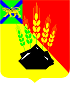                                                     ДУМАМИХАЙЛОВСКОГО МУНИЦИПАЛЬНОГО  РАЙОНА  Р Е Ш Е Н И Е с. Михайловка26.05.2016 г.	                                                                                    № 83 О награждении Почетной грамотой Думы Михайловского муниципального района      Руководствуясь Положением «О Почетной грамоте Думы Михайловского муниципального района»,  Дума Михайловского муниципального района					Р Е Ш И Л А: Наградить Почетной грамотой Думы Михайловского муниципального района на основании ходатайства администрации Новошахтинского городского поселения за многолетний добросовестный труд и активную общественную деятельность, активную жизненную позицию и в честь 80-летия со Дня рождения - ЛАТЫШ Клару Федоровну.Наградить Почетной грамотой Думы Михайловского муниципального района на основании  ходатайства Уссурийского филиала  краевого государственного автономного учреждения социального обслуживания «Приморский центр социального обслуживания населения» за добросовестный труд, многолетний труд и в связи с Днем социального работника:ПИВЕНЬ Татьяну Михайловну - социального работника отделения социального обслуживания на дому по Михайловскому муниципальному району Уссурийского филиала КГАУСО «ПЦСОН»;ЛАПШАКОВУ  Галину Петровну - социального работника отделения социального обслуживания на дому по Михайловскому муниципальному району Уссурийского филиала КГАУСО «ПЦСОН».  Наградить Почетной грамотой Думы Михайловского муниципального района на основании  ходатайства заведующего отделением Ивановской участковой больницы за многолетний, добросовестный труд в честь Дня медицинского работника:СУПРУН Наталью Александровну – участковую медсестру детской консультации Ивановской участковой больницы;КАРЛИКОВУ Наталью Викторовну – повара  Ивановской участковой больницы.Данное решение вступает в силу со дня его принятия.Председатель Думы Михайловскогомуниципального района                                                            В.В. Ломовцев